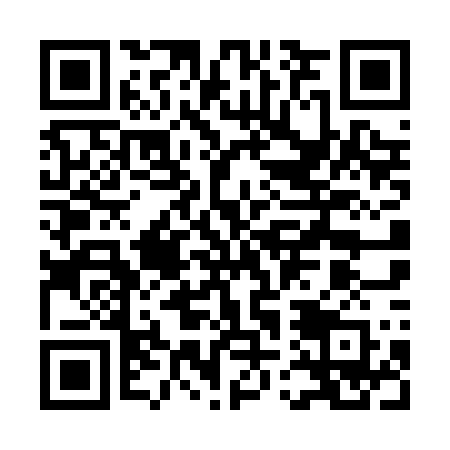 Prayer times for Capitan Bermudez, ArgentinaWed 1 May 2024 - Fri 31 May 2024High Latitude Method: NonePrayer Calculation Method: Muslim World LeagueAsar Calculation Method: ShafiPrayer times provided by https://www.salahtimes.comDateDayFajrSunriseDhuhrAsrMaghribIsha1Wed6:137:361:004:016:237:422Thu6:137:371:004:006:227:413Fri6:147:381:003:596:217:404Sat6:147:391:003:596:207:405Sun6:157:391:003:586:197:396Mon6:167:4012:593:576:197:387Tue6:167:4112:593:576:187:378Wed6:177:4112:593:566:177:379Thu6:177:4212:593:556:167:3610Fri6:187:4312:593:556:157:3511Sat6:197:4412:593:546:157:3512Sun6:197:4412:593:536:147:3413Mon6:207:4512:593:536:137:3414Tue6:207:4612:593:526:127:3315Wed6:217:4612:593:526:127:3216Thu6:217:4712:593:516:117:3217Fri6:227:4812:593:516:117:3118Sat6:237:4812:593:506:107:3119Sun6:237:4912:593:506:097:3120Mon6:247:5012:593:496:097:3021Tue6:247:501:003:496:087:3022Wed6:257:511:003:496:087:2923Thu6:257:521:003:486:077:2924Fri6:267:521:003:486:077:2925Sat6:267:531:003:476:067:2826Sun6:277:541:003:476:067:2827Mon6:277:541:003:476:067:2828Tue6:287:551:003:476:057:2729Wed6:287:551:003:466:057:2730Thu6:297:561:013:466:057:2731Fri6:297:571:013:466:047:27